http://www.dm.jor.br/#!/view?e=20191011&p=5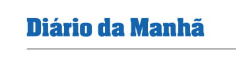 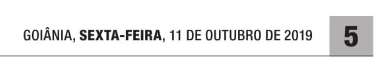 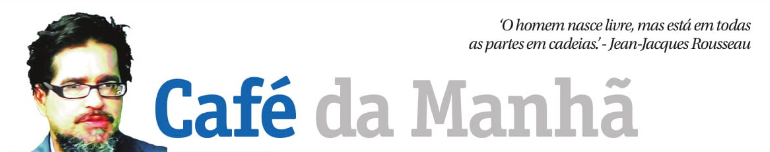 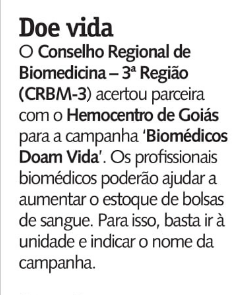 